						              Employee ID# _________________	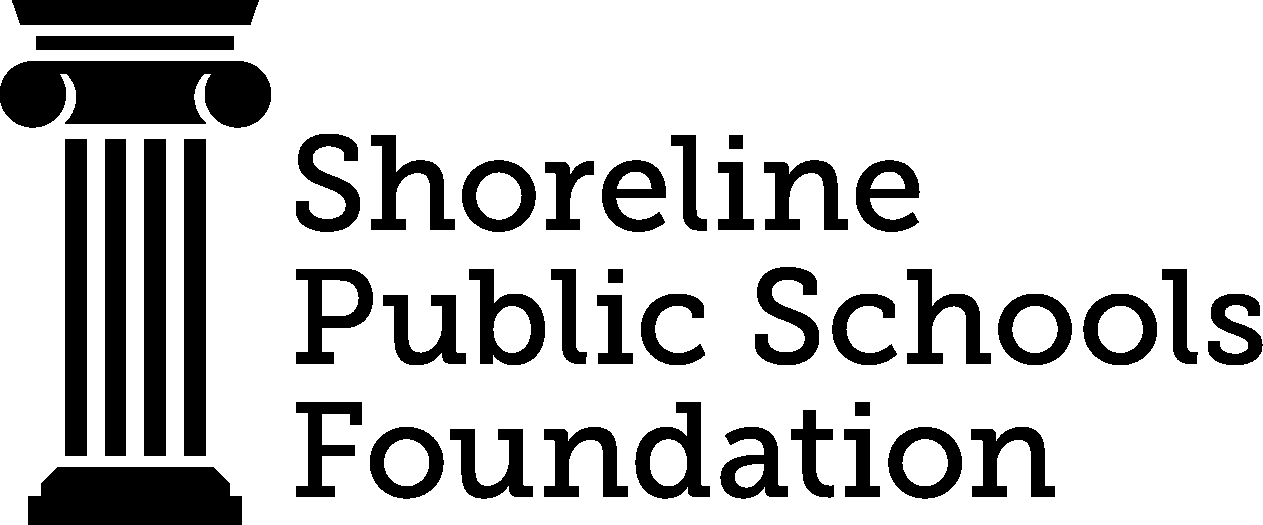 Payroll Deduction Authorization FormThis authorization for payroll deduction will remain in effect each month and can be revoked at any time by contacting the Payroll Department.Print Name: ________________________________________________________________________________                        (First Name)            			(Middle Initial)                		(Last Name)Employee Signature ______________________________________________  Date ______________________Effective Date to Start Deduction _______________________________________________________________                                                                 		(Month)     /     (Year)Please choose an option below. Shoreline Public Schools Foundation is a 501 (c)(3) organization. For more information please visit: shorelinefoundation.org August 2022